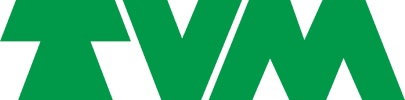 Invitation à la presseTVM Belgium fête ses Chevaliers de la Route 
en présence de Jean-Michel Saive --- 19 octobre 2019 au Docks Dome Event Hall à Bruxelles ---Madame, Monsieur,	TVM Belgium a le plaisir de vous inviter à la 15e édition des « Chevaliers de la Route » qui se tiendra ce 19 octobre au Docks Dome Event Hall à Bruxelles.Comme le veut la tradition, cet événement mettra à l'honneur les nombreux chauffeurs belges assurés auprès de TVM et qui se sont distingués de leurs collègues sur le plan de la sécurité routière avec respectivement 3 (bronze), 5 (argent), 10 (or) et même 20 (diamant) années de conduite sans accident. Nous serions ravis que la presse mette également en exergue les performances exceptionnelles de ces chauffeurs de poids lourds. La cérémonie est une initiative de la Fondation Veiligheidsplan (Plan de sécurité) de TVM, l'assureur spécialisé dans les transports.  Les prix seront remis par Jean-Michel Saive, meilleur joueur belge de tennis de table de tous les temps. Informations pratiques :
Lieu de l'événement : Docks Dome Event Hall (Bld Lambermont 1), 1000 Bruxelles. Plus d’infos : https://www.docksdome.beDate et heure : samedi 19 octobre 2019 avec réception à partir de 17h. La cérémonie débutera à 18h précises et sera suivie d'un walking dinner à 19h. Interviews : les interviews pourront se dérouler entre 17 et 18 heures ainsi qu'après la cérémonie.Nous comptons sur votre présence lors de cet événement au cours duquel des dizaines de chauffeurs de poids lourds seront faits « chevaliers » pour leur conduite exceptionnelle. Merci de confirmer votre présence à sandra@square-egg.be pour le 18 octobre. Plus d'informations presse : Square Egg, Sandra Van Hauwaert, sandra@square-egg.be, GSM : 0497 25 18 16.
Informations TVM : Marie Durnez, GSM : 0472 376652.